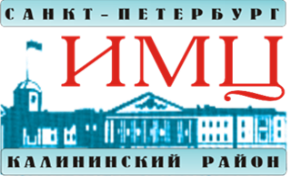 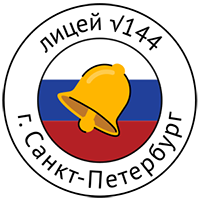 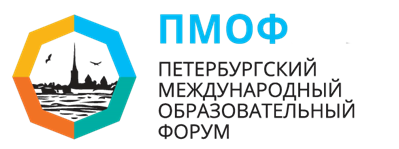 Аннотация к мастер-классу«Простые механизмы. Зубчатая передача»Баличев Илья Федорович, учитель технологии ГБОУ лицея №144Калининского района Санкт-ПетербургаЦель мастер-класса: На примере урока-практикума продемонстрировать использование технологии CDIO на уроке технологии в 8 классе по теме «Освоение принципа работы зубчатой передачи и применить его на практике».Учебно-воспитательный процесс на уроках технологии направлен на формирование всесторонне и гармонично развитой личности, а трудовая подготовка – это необходимая составная часть этого процесса. «Технология» - это интегративный предмет, синтезирующий знания из различных дисциплин. Технология – это предмет будущего, который  формирует у детей политехнический кругозор, знакомит с новыми технологиями,  современными достижениями, помогает сориентироваться в мире профессий, и самое главное дает им возможность еще в школе приобщиться к созидательному труду.Новая инновационная технология обучения CDIO (здесь перевод) позволяет реализовать все эти аспекты предмета технология и организовать эффективное обучение детей разработке, проектированию, реализации и применению в практической деятельности. Активное использование этой технологии  в педагогической практике позволяет осуществлять множество интересных проектов в рамках уроков технологии, готовить  учащихся к участию  в хакатонах  и кейс чемпионатах.Задачи урока-практикума: Образовательные:- освоение основных понятий: зубчатое колесо, зубчатая передача, передаточное число;- расширение представлений учащихся о технологических процессах;- формирование умений и навыков практического характера: проведение лабораторной работы для выявления особенностей изменения скорости зубчатой передаче, создание механической передачи для запуска волчка.Развивающие:- развитие познавательного интереса учащихся;- развитие навыков самоконтроля и самооценки;- формирование умения работать с информацией по заданной теме (сравнение, анализ, обобщение).Воспитательные:- формирование интереса к точным наукам и технике;- формирование коммуникативной компетенции в общении и сотрудничестве со сверстниками. Оборудование для урока: мультимедийное оборудование, раздаточный материал, детали Lego Mindstorms для сборки зубчатой передачи. 